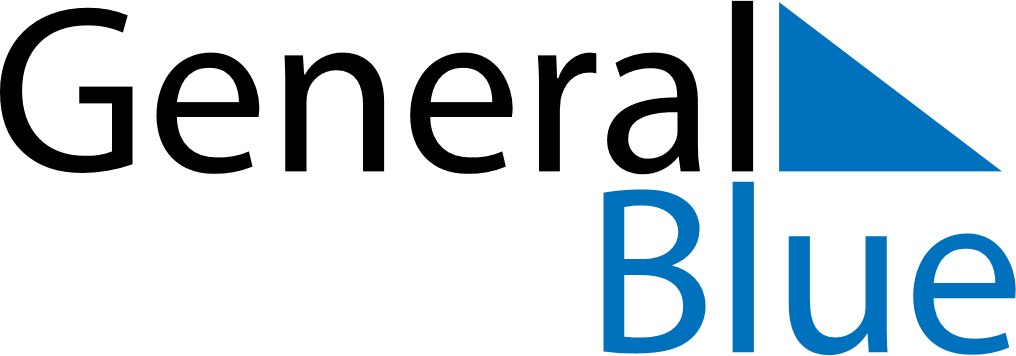 March 2029March 2029March 2029GuamGuamSUNMONTUEWEDTHUFRISAT12345678910Guam History and Chamorro Heritage Day111213141516171819202122232425262728293031Good Friday